Гражданская оборона в период с 1961-1972 г.г.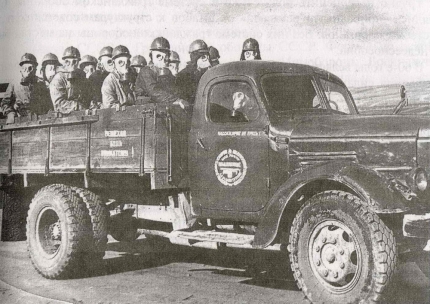 2017 год в МЧС России объявлен Годом гражданской обороны. Мы хотим рассказать об основных этапах развития государственной системы защиты населения и территорий нашей страны. Сегодня речь пойдет о создании Гражданской обороны СССР.В 1961 году на базе местной противовоздушной обороны (МПВО) в стране была создана новая общегосударственная всенародная оборонительная система – Гражданская оборона СССР.Первым начальником Гражданской обороны СССР был назначен дважды Герой Советского Союза, Маршал Советского Союза Василий Иванович Чуйков.! Термин «гражданская оборона» в современном его понимании появился еще во время первой мировой войны в Великобритании, население и города которой подверглись бомбардировкам со стороны ВВС Германии.Заметим, что уже в середине 50-х годов во всем мире стало ясно, что коренным образом изменился характер возможных будущих войн. На вооружении армий ведущих стран мира стало поступать ядерное оружие уже не в единичных, а в серийных масштабах, поэтому проблема защиты населения от оружия массового поражения приобрела особую остроту и важность.В начале 60-х годов вопросы гражданской обороны по своей значимости вышли на стратегический уровень. Стало очевидным, что без крупных мер по защите тыла нельзя серьезно говорить о готовности к обороне страны.В июле 1961 года было принято Положение о Гражданской обороне СССР. В Положении определялись основные принципы защиты населения от оружия массового поражения. В качестве основного способа защиты населения предусматривались его рассредоточение и эвакуация.Делался расчет на обеспечение убежищами в непосредственной близости от места работы людей, остающихся в городах после эвакуации и рассредоточении населения, то есть рабочих и служащих, продолжающих работу на предприятиях промышленности, транспорта, энергетики, связи и тому подобное. В ходе строительства жилых домов в городах предусматривалось наличие в них подвалов.Важное значение придавалось накоплению средств индивидуальной защиты: противогазов, респираторов, противопыльных тканевых масок и тому подобное.На гражданскую оборону легли задачи всеобщего обучения населения способам защиты от оружия массового поражения; подготовки средств индивидуальной и коллективной защиты населения.Повседневной практикой стало проведение крупных командно-штабных учений по гражданской обороне. Это повышало уровень подготовки руководящего состава, помогало решать многие проблемы.Особое место занимала подготовка населения.В 1962 году Штабом СССР была издана памятка «Как защититься от оружия массового поражения», которая явилась основой для обучения населения. С 1967 года памятка начала переиздаваться под названием «Это должен знать и уметь каждый», а с 1990 года – «Знай и умей».В 1966 году вводится в действие 21-часовая программа подготовки граждан по гражданской обороне – всеобщий обязательный минимум знаний. Она включала 7 тем, рассчитанных на 12 занятий.Предмет «Гражданская оборона» вводилась для девятых классов средних школ, а также для техникумов и ПТУ.В целях пополнения офицерских кадров в марте 1967 года было открыто первое в стране Московское училище Гражданской обороны СССР, подобного которому не было в СССР и за рубежом.В 70-ые годы Гражданская оборона СССР не осталась в стороне от практических дел. Страна продолжала залечивать раны войны. В битве с «ржавой» смертью участвовали воины-пиротехники гражданской обороны. С 1946 по 1971 год было обезврежено и уничтожено 656 тысяч вражеских авиабомб, 1622 тысячи артиллеристских снарядов и мин, 2162 тысячи фугасов и других взрывоопасных предметов.1РОНПР Управления по ЮАО                                            Главного управления МЧС России по г. Москве